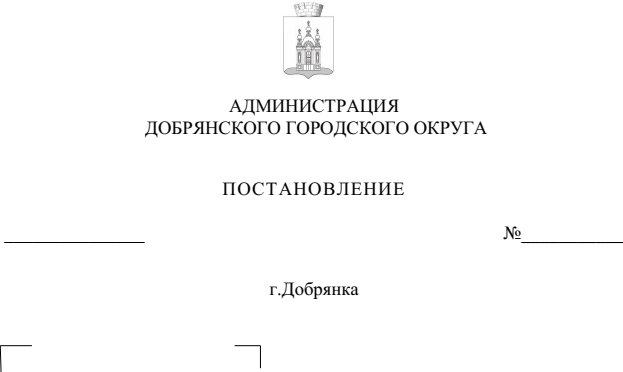 В соответствии с пунктом 7.2 Порядка принятия решений о разработке, формировании, реализации и оценке эффективности реализации муниципальных программ Добрянского городского округа, утвержденного постановлением администрации Добрянского городского округа от 30 июня 2022 г. № 1705, в целях уточнения основных параметров муниципальной программы на 2023 год, на 2024 год и плановый период 2025-2026 годов в соответствии с решением Думы Добрянского городского округа от 12 декабря 2023 г. № 895 «О внесении изменений в решение Думы Добрянского городского округа от 08.12.2022 № 739 «О бюджете Добрянского городского округа на 2023 год и на плановый период 2024 и 2025 годов» и № 894 «О бюджете Добрянского городского округа Пермского края на 2024 год и на плановый период 2025 и 2026 годов»администрация округа ПОСТАНОВЛЯЕТ:1. Утвердить прилагаемые изменения, которые вносятся в муниципальную программу Добрянского городского округа «Функционирование и развитие системы образования», утвержденную постановлением администрации Добрянского городского округа от 31 октября 2022 г. № 3047 (в редакции постановлений администрации Добрянского городского округа от 01 февраля 2023 г. № 249, от 15 июня 2023 г. № 1792, от 23 августа 2023 г. № 2626, от 20 октября 2023 г. № 3359, от 23 октября 2023 г. № 3383, от 11 декабря 2023 г. № 4159).2. Опубликовать настоящее постановление в печатном средстве массовой информации «Официальный бюллетень органов местного самоуправления муниципального образования Добрянский городской округ», разместить на официальном сайте правовой информации Добрянского городского округа в информационно-телекоммуникационной сети Интернет с доменным именем dobr-pravo.ru.3. Настоящее постановление вступает в силу после его официального опубликования (обнародования).Глава городского округа – глава администрации Добрянского городского округа                                                           Д.В. Антонов
УТВЕРЖДЕНЫпостановлением администрацииДобрянского городского округа от                          № ИЗМЕНЕНИЯ,которые вносятся в муниципальную программу Добрянского городского округа «Функционирование и развитие системы образования», утвержденную постановлением администрации Добрянского городского округа от 31 октября 2022 г. № 3047В паспорте муниципальной программы позицию, касающуюся объемов бюджетных ассигнований по источникам финансирования программы изложить в следующей редакции: 2. Приложение к Программе изложить в редакции согласно приложению 
к настоящим изменениям.Приложениек изменениям, которые вносятся в муниципальную программу Добрянского городского округа «Функционирование и развитие системы образования», утвержденную постановлением администрации Добрянского городского округа от 31 октября 2022 г. № 3047ПЕРЕЧЕНЬмероприятий, объемы и источники финансирования муниципальной программы Добрянского городского округа, ожидаемые конечные результаты программы на 2023-2026 годы(тыс. руб.)Объемы бюджетных ассигнований по источникам финансирования программыИсточники финансированияВсего2023 год2024 год2025 год2026 годОбъемы бюджетных ассигнований по источникам финансирования программыВсего, в том числе:3 906 850,2967 429,61 045 970,8958 585,4934 864,4Объемы бюджетных ассигнований по источникам финансирования программыСредства федерального бюджета225 003,353 090,758 629,557 536,455 746,7Объемы бюджетных ассигнований по источникам финансирования программыСредства краевого бюджета2 760 500,8668 580,0758 547,0679 192,3654 181,5Объемы бюджетных ассигнований по источникам финансирования программыСредства местного бюджета921 346,2245 758,9228 794,3221 856,7224 936,2№ п/пМероприятия муниципальной программыОтветственный исполнитель, соисполнительЦСРКВРСрок начала реализации мероприятияСрок окончания реализации мероприятияРасходы на период действия муниципальной программы (ВСЕГО), в том числе по источникам финансированияВ том числе по годамВ том числе по годамВ том числе по годамВ том числе по годамВ том числе по годамОжидаемые и конечные результаты реализации муниципальной программы№ п/пМероприятия муниципальной программыОтветственный исполнитель, соисполнительЦСРКВРСрок начала реализации мероприятияСрок окончания реализации мероприятияРасходы на период действия муниципальной программы (ВСЕГО), в том числе по источникам финансированияВсего по мероприятию, в том числе:2023 г.2024 г.2025 г.2026 г.Ожидаемые и конечные результаты реализации муниципальной программы1234567891011121314Цель: комплексное и эффективное развитие системы образования, обеспечивающее повышение доступности и качества образования для населения Добрянского городского округаЦель: комплексное и эффективное развитие системы образования, обеспечивающее повышение доступности и качества образования для населения Добрянского городского округаЦель: комплексное и эффективное развитие системы образования, обеспечивающее повышение доступности и качества образования для населения Добрянского городского округаЦель: комплексное и эффективное развитие системы образования, обеспечивающее повышение доступности и качества образования для населения Добрянского городского округаЦель: комплексное и эффективное развитие системы образования, обеспечивающее повышение доступности и качества образования для населения Добрянского городского округаЦель: комплексное и эффективное развитие системы образования, обеспечивающее повышение доступности и качества образования для населения Добрянского городского округаЦель: комплексное и эффективное развитие системы образования, обеспечивающее повышение доступности и качества образования для населения Добрянского городского округаЦель: комплексное и эффективное развитие системы образования, обеспечивающее повышение доступности и качества образования для населения Добрянского городского округаЦель: комплексное и эффективное развитие системы образования, обеспечивающее повышение доступности и качества образования для населения Добрянского городского округаЦель: комплексное и эффективное развитие системы образования, обеспечивающее повышение доступности и качества образования для населения Добрянского городского округаЦель: комплексное и эффективное развитие системы образования, обеспечивающее повышение доступности и качества образования для населения Добрянского городского округаЦель: комплексное и эффективное развитие системы образования, обеспечивающее повышение доступности и качества образования для населения Добрянского городского округаЦель: комплексное и эффективное развитие системы образования, обеспечивающее повышение доступности и качества образования для населения Добрянского городского округаЦель: комплексное и эффективное развитие системы образования, обеспечивающее повышение доступности и качества образования для населения Добрянского городского округаЗадача 1: реализация образовательных программ в системах дошкольного, начального, основного, среднего общего, дополнительного образования детей, направленная на достижение современного качества обучения, учебных результатов и результатов социализации, формирование системы непрерывного, в том числе дополнительного образования для всех категорий населения Добрянского городского округа, в том числе с использованием сетевых и дистанционных технологий, индивидуальных образовательных траекторий и повышение его качества и опережающего характера за счет агломерационного взаимодействия с г. Пермь, кадровое обеспечение образовательных организаций за счет целевой подготовки, пакета социальных гарантий и долгосрочной образовательной политики, доступной для всех слоев населенияЗадача 1: реализация образовательных программ в системах дошкольного, начального, основного, среднего общего, дополнительного образования детей, направленная на достижение современного качества обучения, учебных результатов и результатов социализации, формирование системы непрерывного, в том числе дополнительного образования для всех категорий населения Добрянского городского округа, в том числе с использованием сетевых и дистанционных технологий, индивидуальных образовательных траекторий и повышение его качества и опережающего характера за счет агломерационного взаимодействия с г. Пермь, кадровое обеспечение образовательных организаций за счет целевой подготовки, пакета социальных гарантий и долгосрочной образовательной политики, доступной для всех слоев населенияЗадача 1: реализация образовательных программ в системах дошкольного, начального, основного, среднего общего, дополнительного образования детей, направленная на достижение современного качества обучения, учебных результатов и результатов социализации, формирование системы непрерывного, в том числе дополнительного образования для всех категорий населения Добрянского городского округа, в том числе с использованием сетевых и дистанционных технологий, индивидуальных образовательных траекторий и повышение его качества и опережающего характера за счет агломерационного взаимодействия с г. Пермь, кадровое обеспечение образовательных организаций за счет целевой подготовки, пакета социальных гарантий и долгосрочной образовательной политики, доступной для всех слоев населенияЗадача 1: реализация образовательных программ в системах дошкольного, начального, основного, среднего общего, дополнительного образования детей, направленная на достижение современного качества обучения, учебных результатов и результатов социализации, формирование системы непрерывного, в том числе дополнительного образования для всех категорий населения Добрянского городского округа, в том числе с использованием сетевых и дистанционных технологий, индивидуальных образовательных траекторий и повышение его качества и опережающего характера за счет агломерационного взаимодействия с г. Пермь, кадровое обеспечение образовательных организаций за счет целевой подготовки, пакета социальных гарантий и долгосрочной образовательной политики, доступной для всех слоев населенияЗадача 1: реализация образовательных программ в системах дошкольного, начального, основного, среднего общего, дополнительного образования детей, направленная на достижение современного качества обучения, учебных результатов и результатов социализации, формирование системы непрерывного, в том числе дополнительного образования для всех категорий населения Добрянского городского округа, в том числе с использованием сетевых и дистанционных технологий, индивидуальных образовательных траекторий и повышение его качества и опережающего характера за счет агломерационного взаимодействия с г. Пермь, кадровое обеспечение образовательных организаций за счет целевой подготовки, пакета социальных гарантий и долгосрочной образовательной политики, доступной для всех слоев населенияЗадача 1: реализация образовательных программ в системах дошкольного, начального, основного, среднего общего, дополнительного образования детей, направленная на достижение современного качества обучения, учебных результатов и результатов социализации, формирование системы непрерывного, в том числе дополнительного образования для всех категорий населения Добрянского городского округа, в том числе с использованием сетевых и дистанционных технологий, индивидуальных образовательных траекторий и повышение его качества и опережающего характера за счет агломерационного взаимодействия с г. Пермь, кадровое обеспечение образовательных организаций за счет целевой подготовки, пакета социальных гарантий и долгосрочной образовательной политики, доступной для всех слоев населенияЗадача 1: реализация образовательных программ в системах дошкольного, начального, основного, среднего общего, дополнительного образования детей, направленная на достижение современного качества обучения, учебных результатов и результатов социализации, формирование системы непрерывного, в том числе дополнительного образования для всех категорий населения Добрянского городского округа, в том числе с использованием сетевых и дистанционных технологий, индивидуальных образовательных траекторий и повышение его качества и опережающего характера за счет агломерационного взаимодействия с г. Пермь, кадровое обеспечение образовательных организаций за счет целевой подготовки, пакета социальных гарантий и долгосрочной образовательной политики, доступной для всех слоев населенияЗадача 1: реализация образовательных программ в системах дошкольного, начального, основного, среднего общего, дополнительного образования детей, направленная на достижение современного качества обучения, учебных результатов и результатов социализации, формирование системы непрерывного, в том числе дополнительного образования для всех категорий населения Добрянского городского округа, в том числе с использованием сетевых и дистанционных технологий, индивидуальных образовательных траекторий и повышение его качества и опережающего характера за счет агломерационного взаимодействия с г. Пермь, кадровое обеспечение образовательных организаций за счет целевой подготовки, пакета социальных гарантий и долгосрочной образовательной политики, доступной для всех слоев населенияЗадача 1: реализация образовательных программ в системах дошкольного, начального, основного, среднего общего, дополнительного образования детей, направленная на достижение современного качества обучения, учебных результатов и результатов социализации, формирование системы непрерывного, в том числе дополнительного образования для всех категорий населения Добрянского городского округа, в том числе с использованием сетевых и дистанционных технологий, индивидуальных образовательных траекторий и повышение его качества и опережающего характера за счет агломерационного взаимодействия с г. Пермь, кадровое обеспечение образовательных организаций за счет целевой подготовки, пакета социальных гарантий и долгосрочной образовательной политики, доступной для всех слоев населенияЗадача 1: реализация образовательных программ в системах дошкольного, начального, основного, среднего общего, дополнительного образования детей, направленная на достижение современного качества обучения, учебных результатов и результатов социализации, формирование системы непрерывного, в том числе дополнительного образования для всех категорий населения Добрянского городского округа, в том числе с использованием сетевых и дистанционных технологий, индивидуальных образовательных траекторий и повышение его качества и опережающего характера за счет агломерационного взаимодействия с г. Пермь, кадровое обеспечение образовательных организаций за счет целевой подготовки, пакета социальных гарантий и долгосрочной образовательной политики, доступной для всех слоев населенияЗадача 1: реализация образовательных программ в системах дошкольного, начального, основного, среднего общего, дополнительного образования детей, направленная на достижение современного качества обучения, учебных результатов и результатов социализации, формирование системы непрерывного, в том числе дополнительного образования для всех категорий населения Добрянского городского округа, в том числе с использованием сетевых и дистанционных технологий, индивидуальных образовательных траекторий и повышение его качества и опережающего характера за счет агломерационного взаимодействия с г. Пермь, кадровое обеспечение образовательных организаций за счет целевой подготовки, пакета социальных гарантий и долгосрочной образовательной политики, доступной для всех слоев населенияЗадача 1: реализация образовательных программ в системах дошкольного, начального, основного, среднего общего, дополнительного образования детей, направленная на достижение современного качества обучения, учебных результатов и результатов социализации, формирование системы непрерывного, в том числе дополнительного образования для всех категорий населения Добрянского городского округа, в том числе с использованием сетевых и дистанционных технологий, индивидуальных образовательных траекторий и повышение его качества и опережающего характера за счет агломерационного взаимодействия с г. Пермь, кадровое обеспечение образовательных организаций за счет целевой подготовки, пакета социальных гарантий и долгосрочной образовательной политики, доступной для всех слоев населенияЗадача 1: реализация образовательных программ в системах дошкольного, начального, основного, среднего общего, дополнительного образования детей, направленная на достижение современного качества обучения, учебных результатов и результатов социализации, формирование системы непрерывного, в том числе дополнительного образования для всех категорий населения Добрянского городского округа, в том числе с использованием сетевых и дистанционных технологий, индивидуальных образовательных траекторий и повышение его качества и опережающего характера за счет агломерационного взаимодействия с г. Пермь, кадровое обеспечение образовательных организаций за счет целевой подготовки, пакета социальных гарантий и долгосрочной образовательной политики, доступной для всех слоев населенияЗадача 1: реализация образовательных программ в системах дошкольного, начального, основного, среднего общего, дополнительного образования детей, направленная на достижение современного качества обучения, учебных результатов и результатов социализации, формирование системы непрерывного, в том числе дополнительного образования для всех категорий населения Добрянского городского округа, в том числе с использованием сетевых и дистанционных технологий, индивидуальных образовательных траекторий и повышение его качества и опережающего характера за счет агломерационного взаимодействия с г. Пермь, кадровое обеспечение образовательных организаций за счет целевой подготовки, пакета социальных гарантий и долгосрочной образовательной политики, доступной для всех слоев населения1Основное мероприятие "Обеспечение прав граждан на получение общедоступного бесплатного дошкольного, начального, основного, среднего общего и дополнительного образования детей в образовательных организациях"01.0.01.00000Всего по мероприятию в том числе:2 409 007,9569 428,1622 234,4615 657,6601 687,81Основное мероприятие "Обеспечение прав граждан на получение общедоступного бесплатного дошкольного, начального, основного, среднего общего и дополнительного образования детей в образовательных организациях"01.0.01.00000средства краевого бюджета2 278 522,6535 551,8590 031,4583 454,6569 484,81Основное мероприятие "Обеспечение прав граждан на получение общедоступного бесплатного дошкольного, начального, основного, среднего общего и дополнительного образования детей в образовательных организациях"01.0.01.00000средства местного бюджета130 485,333 876,332 203,032 203,032 203,01.1.Единая субвенция на выполнение отдельных государственных полномочий в сфере образования01.0.01.2Н020Всего по мероприятию в том числе:2 278 522,6535 551,8590 031,4583 454,6569 484,81. Сохранение отношения среднемесячной заработной платы педагогических работников образовательных организаций дошкольного образования на уровне средней заработной платы, установленной Соглашением между Министерством образования и науки Пермского края и городским округом, 100%;
2. Сохранение отношения среднемесячной заработной платы педагогических работников образовательных организаций общего образования на уровне средней заработной платы, установленной Соглашением между Министерством образования и науки Пермского края и городским округом, 100%1.1.Единая субвенция на выполнение отдельных государственных полномочий в сфере образования01.0.01.2Н020средства краевого бюджета2 278 522,6535 551,8590 031,4583 454,6569 484,81. Сохранение отношения среднемесячной заработной платы педагогических работников образовательных организаций дошкольного образования на уровне средней заработной платы, установленной Соглашением между Министерством образования и науки Пермского края и городским округом, 100%;
2. Сохранение отношения среднемесячной заработной платы педагогических работников образовательных организаций общего образования на уровне средней заработной платы, установленной Соглашением между Министерством образования и науки Пермского края и городским округом, 100%1.1.1.Единая субвенция на выполнение отдельных государственных полномочий в сфере образованияУправление образования администрации Добрянского городского округа01.0.01.2Н02060020232026Всего по мероприятию в том числе:2 203 187,7517 212,0570 737,4564 375,6550 862,71.1.1.Единая субвенция на выполнение отдельных государственных полномочий в сфере образованияУправление образования администрации Добрянского городского округа01.0.01.2Н02060020232026средства краевого бюджета2 203 187,7517 212,0570 737,4564 375,6550 862,71.1.2.Единая субвенция на выполнение отдельных государственных полномочий в сфере образованияУправление финансов и казначейства администрации Добрянского городского округа01.0.01.2Н02010020232026Всего по мероприятию в том числе:75 334,918 339,819 294,019 079,018 622,11.1.2.Единая субвенция на выполнение отдельных государственных полномочий в сфере образованияУправление финансов и казначейства администрации Добрянского городского округа01.0.01.2Н02010020232026средства краевого бюджета75 334,918 339,819 294,019 079,018 622,11.2.Обеспечение деятельности (оказание услуг, выполнение работ) муниципальных учреждений (организаций)Управление образования администрации Добрянского городского округа01.0.01.1300060020232026Всего по мероприятию в том числе:130 485,333 876,332 203,032 203,032 203,03. Сохранение отношения среднемесячной заработной платы педагогических работников образовательных организаций дополнительного образования детей на уровне средней заработной платы учителей в городском округе, 100%1.2.Обеспечение деятельности (оказание услуг, выполнение работ) муниципальных учреждений (организаций)Управление образования администрации Добрянского городского округа01.0.01.1300060020232026средства местного бюджета130 485,333 876,332 203,032 203,032 203,03. Сохранение отношения среднемесячной заработной платы педагогических работников образовательных организаций дополнительного образования детей на уровне средней заработной платы учителей в городском округе, 100%2Основное мероприятие "Мероприятия в сфере образования"01.0.02.00000Всего по мероприятию в том числе:190 598,947 776,347 443,147 548,347 831,22Основное мероприятие "Мероприятия в сфере образования"01.0.02.00000средства федерального бюджета117 148,829 287,229 287,229 287,229 287,22Основное мероприятие "Мероприятия в сфере образования"01.0.02.00000средства краевого бюджета67 978,617 145,016 780,116 885,317 168,22Основное мероприятие "Мероприятия в сфере образования"01.0.02.00000средства местного бюджета5 471,51 344,11 375,81 375,81 375,82.1.Оценка учебных достижений учащихсяУправление образования администрации Добрянского городского округа01.0.02.0001060020232026Всего по мероприятию в том числе:399,299,899,899,899,84. Увеличение доли выпускников 11 классов, получивших аттестат о среднем общем образовании, до 98%2.1.Оценка учебных достижений учащихсяУправление образования администрации Добрянского городского округа01.0.02.0001060020232026средства местного бюджета399,299,899,899,899,84. Увеличение доли выпускников 11 классов, получивших аттестат о среднем общем образовании, до 98%2.2.Проведение церемонии награждения выпускников школ медалямиУправление образования администрации Добрянского городского округа01.0.02.0002060020232026Всего по мероприятию в том числе:208,052,052,052,052,04. Увеличение доли выпускников 11 классов, получивших аттестат о среднем общем образовании, до 98%2.2.Проведение церемонии награждения выпускников школ медалямиУправление образования администрации Добрянского городского округа01.0.02.0002060020232026средства местного бюджета208,052,052,052,052,04. Увеличение доли выпускников 11 классов, получивших аттестат о среднем общем образовании, до 98%2.3.Организация и проведение мероприятий для педагогических работниковУправление образования администрации Добрянского городского округа01.0.02.0003060020232026Всего по мероприятию в том числе:2 620,0655,0655,0655,0655,05. Увеличение численности педагогов округа в возрасте до 35 лет в общей численности педагогического состава образовательных организаций до 18,5%2.3.Организация и проведение мероприятий для педагогических работниковУправление образования администрации Добрянского городского округа01.0.02.0003060020232026средства местного бюджета2 620,0655,0655,0655,0655,05. Увеличение численности педагогов округа в возрасте до 35 лет в общей численности педагогического состава образовательных организаций до 18,5%2.4.Реализация проекта образовательных организаций "Наставничество"Управление образования администрации Добрянского городского округа01.0.02.0004060020232026Всего по мероприятию в том числе:2 244,3537,3569,0569,0569,05. Увеличение численности педагогов округа в возрасте до 35 лет в общей численности педагогического состава образовательных организаций до 18,5%2.4.Реализация проекта образовательных организаций "Наставничество"Управление образования администрации Добрянского городского округа01.0.02.0004060020232026средства местного бюджета2 244,3537,3569,0569,0569,05. Увеличение численности педагогов округа в возрасте до 35 лет в общей численности педагогического состава образовательных организаций до 18,5%2.5.Единая субвенция на выполнение отдельных государственных полномочий в сфере образования01.0.02.2Н020Всего по мероприятию в том числе:67 978,617 145,016 780,116 885,317 168,26. Увеличение доли учителей (воспитателей) образовательных организаций, имеющих первую и высшую квалификационные категории, в общей численности учителей (воспитателей) образовательных организаций до 58%2.5.Единая субвенция на выполнение отдельных государственных полномочий в сфере образования01.0.02.2Н020средства краевого бюджета67 978,617 145,016 780,116 885,317 168,26. Увеличение доли учителей (воспитателей) образовательных организаций, имеющих первую и высшую квалификационные категории, в общей численности учителей (воспитателей) образовательных организаций до 58%2.5.1.Единая субвенция на выполнение отдельных государственных полномочий в сфере образованияУправление образования администрации Добрянского городского округа01.0.02.2Н02010020232026Всего по мероприятию в том числе:878,3213,3222,2221,4221,42.5.1.Единая субвенция на выполнение отдельных государственных полномочий в сфере образованияУправление образования администрации Добрянского городского округа01.0.02.2Н02010020232026средства краевого бюджета878,3213,3222,2221,4221,42.5.2.Единая субвенция на выполнение отдельных государственных полномочий в сфере образованияУправление образования администрации Добрянского городского округа01.0.02.2Н02020020232026Всего по мероприятию в том числе:24,86,26,26,26,22.5.2.Единая субвенция на выполнение отдельных государственных полномочий в сфере образованияУправление образования администрации Добрянского городского округа01.0.02.2Н02020020232026средства краевого бюджета24,86,26,26,26,22.5.3.Единая субвенция на выполнение отдельных государственных полномочий в сфере образованияУправление образования администрации Добрянского городского округа01.0.02.2Н02030020232026Всего по мероприятию в том числе:2 250,0562,5562,5562,5562,52.5.3.Единая субвенция на выполнение отдельных государственных полномочий в сфере образованияУправление образования администрации Добрянского городского округа01.0.02.2Н02030020232026средства краевого бюджета2 250,0562,5562,5562,5562,52.5.4.Единая субвенция на выполнение отдельных государственных полномочий в сфере образованияУправление образования администрации Добрянского городского округа01.0.02.2Н02060020232026Всего по мероприятию в том числе:64 689,516 329,015 955,216 061,216 344,12.5.4.Единая субвенция на выполнение отдельных государственных полномочий в сфере образованияУправление образования администрации Добрянского городского округа01.0.02.2Н02060020232026средства краевого бюджета64 689,516 329,015 955,216 061,216 344,12.5.5.Единая субвенция на выполнение отдельных государственных полномочий в сфере образованияУправление финансов и казначейства администрации Добрянского городского округа01.0.02.2Н02010020232026Всего по мероприятию в том числе:136,034,034,034,034,02.5.5.Единая субвенция на выполнение отдельных государственных полномочий в сфере образованияУправление финансов и казначейства администрации Добрянского городского округа01.0.02.2Н02010020232026средства краевого бюджета136,034,034,034,034,02.6.Ежемесячное денежное вознаграждение за классное руководство педагогическим работникам государственных и муниципальных общеобразовательных организацийУправление образования администрации Добрянского городского округа01.0.02.5303060020232026Всего по мероприятию в том числе:117 148,829 287,229 287,229 287,229 287,27. Увеличение доли выпускников 9 и 11 классов, поступивших в 10 классы организаций, реализующих образовательную деятельность по образовательным программам среднего общего образования, в профессиональные образовательные организации и образовательные организации высшего образования от общего количества выпускников 9 и 11 классов, до 95%2.6.Ежемесячное денежное вознаграждение за классное руководство педагогическим работникам государственных и муниципальных общеобразовательных организацийУправление образования администрации Добрянского городского округа01.0.02.5303060020232026средства федерального бюджета117 148,829 287,229 287,229 287,229 287,27. Увеличение доли выпускников 9 и 11 классов, поступивших в 10 классы организаций, реализующих образовательную деятельность по образовательным программам среднего общего образования, в профессиональные образовательные организации и образовательные организации высшего образования от общего количества выпускников 9 и 11 классов, до 95%Задача 2. Формирование и развитие личностного потенциала, создание условий для самоопределения и социализации обучающихсяЗадача 2. Формирование и развитие личностного потенциала, создание условий для самоопределения и социализации обучающихсяЗадача 2. Формирование и развитие личностного потенциала, создание условий для самоопределения и социализации обучающихсяЗадача 2. Формирование и развитие личностного потенциала, создание условий для самоопределения и социализации обучающихсяЗадача 2. Формирование и развитие личностного потенциала, создание условий для самоопределения и социализации обучающихсяЗадача 2. Формирование и развитие личностного потенциала, создание условий для самоопределения и социализации обучающихсяЗадача 2. Формирование и развитие личностного потенциала, создание условий для самоопределения и социализации обучающихсяЗадача 2. Формирование и развитие личностного потенциала, создание условий для самоопределения и социализации обучающихсяЗадача 2. Формирование и развитие личностного потенциала, создание условий для самоопределения и социализации обучающихсяЗадача 2. Формирование и развитие личностного потенциала, создание условий для самоопределения и социализации обучающихсяЗадача 2. Формирование и развитие личностного потенциала, создание условий для самоопределения и социализации обучающихсяЗадача 2. Формирование и развитие личностного потенциала, создание условий для самоопределения и социализации обучающихсяЗадача 2. Формирование и развитие личностного потенциала, создание условий для самоопределения и социализации обучающихсяЗадача 2. Формирование и развитие личностного потенциала, создание условий для самоопределения и социализации обучающихся1Основное мероприятие "Организация методического сопровождения и дополнительной занятости детей"01.0.03.00000Всего по мероприятию в том числе:23 689,06 730,05 653,05 653,05 653,01Основное мероприятие "Организация методического сопровождения и дополнительной занятости детей"01.0.03.00000средства местного бюджета23 689,06 730,05 653,05 653,05 653,01.1.Обеспечение деятельности (оказание услуг, выполнение работ) муниципальных учреждений (организаций)Управление образования администрации Добрянского городского округа01.0.03.1300060020232026Всего по мероприятию в том числе:22 288,15 329,15 653,05 653,05 653,08. Увеличение доли несовершеннолетних в возрасте с 7 до 18 лет, не совершивших преступления и общественно-опасные деяния в общей численности обучающихся по образовательным программам в образовательных организациях, подведомственных управлению образования, до 96,1%1.1.Обеспечение деятельности (оказание услуг, выполнение работ) муниципальных учреждений (организаций)Управление образования администрации Добрянского городского округа01.0.03.1300060020232026средства местного бюджета22 288,15 329,15 653,05 653,05 653,08. Увеличение доли несовершеннолетних в возрасте с 7 до 18 лет, не совершивших преступления и общественно-опасные деяния в общей численности обучающихся по образовательным программам в образовательных организациях, подведомственных управлению образования, до 96,1%1.2.Развитие детского творчестваУправление образования администрации Добрянского городского округа01.0.03.0005060020232023Всего по мероприятию в том числе:1 400,91 400,90,00,00,08. Увеличение доли несовершеннолетних в возрасте с 7 до 18 лет, не совершивших преступления и общественно-опасные деяния в общей численности обучающихся по образовательным программам в образовательных организациях, подведомственных управлению образования, до 96,1%1.2.Развитие детского творчестваУправление образования администрации Добрянского городского округа01.0.03.0005060020232023средства местного бюджета1 400,91 400,90,00,00,08. Увеличение доли несовершеннолетних в возрасте с 7 до 18 лет, не совершивших преступления и общественно-опасные деяния в общей численности обучающихся по образовательным программам в образовательных организациях, подведомственных управлению образования, до 96,1%2Основное мероприятие "Развитие и оснащение оборудованием образовательных организаций"01.0.04.00000Всего по мероприятию в том числе:22 412,85 063,85 512,03 837,08 000,02Основное мероприятие "Развитие и оснащение оборудованием образовательных организаций"01.0.04.00000средства краевого бюджета2 712,51 375,01 337,50,00,02Основное мероприятие "Развитие и оснащение оборудованием образовательных организаций"01.0.04.00000средства местного бюджета19 700,33 688,84 174,53 837,08 000,02.1.Реализация проектов развития образовательных организацийУправление образования администрации Добрянского городского округа01.0.04.0006060020232026Всего по мероприятию в том числе:19 362,83 688,83 837,03 837,08 000,09. Увеличение доли детей, охваченных образовательными программами дополнительного образования детей от общей численности детей и молодежи в возрасте 5-18 лет, до 80%2.1.Реализация проектов развития образовательных организацийУправление образования администрации Добрянского городского округа01.0.04.0006060020232026средства местного бюджета19 362,83 688,83 837,03 837,08 000,09. Увеличение доли детей, охваченных образовательными программами дополнительного образования детей от общей численности детей и молодежи в возрасте 5-18 лет, до 80%2.2.Оснащение муниципальных образовательных организаций оборудованием, средствами обучения и воспитанияУправление образования администрации Добрянского городского округа01.0.04.2Н42060020232024Всего по мероприятию в том числе:3 050,01 375,01 675,00,00,09. Увеличение доли детей, охваченных образовательными программами дополнительного образования детей от общей численности детей и молодежи в возрасте 5-18 лет, до 80%2.2.Оснащение муниципальных образовательных организаций оборудованием, средствами обучения и воспитанияУправление образования администрации Добрянского городского округа01.0.04.2Н42060020232024средства краевого бюджета2 712,51 375,01 337,50,00,09. Увеличение доли детей, охваченных образовательными программами дополнительного образования детей от общей численности детей и молодежи в возрасте 5-18 лет, до 80%2.2.Оснащение муниципальных образовательных организаций оборудованием, средствами обучения и воспитанияУправление образования администрации Добрянского городского округа01.0.04.2Н42060020232024средства местного бюджета337,50,0337,50,00,09. Увеличение доли детей, охваченных образовательными программами дополнительного образования детей от общей численности детей и молодежи в возрасте 5-18 лет, до 80%3Основное мероприятие "Мероприятия в сфере дополнительного образования"01.0.05.00000Всего по мероприятию в том числе:23 918,61 201,17 280,57 569,97 867,03Основное мероприятие "Мероприятия в сфере дополнительного образования"01.0.05.00000средства краевого бюджета16 451,80,05 247,55 481,85 722,53Основное мероприятие "Мероприятия в сфере дополнительного образования"01.0.05.00000средства местного бюджета7 466,81 201,12 033,12 088,12 144,53.1.Организация мероприятий с учащимисяУправление образования администрации Добрянского городского округа01.0.05.0007060020232026Всего по мероприятию в том числе:3 208,8802,2802,2802,2802,29. Увеличение доли детей, охваченных образовательными программами дополнительного образования детей от общей численности детей и молодежи в возрасте 5-18 лет, до 80%
10. Увеличение доли обучающихся, охваченных деятельностью центров "Точка роста", детских технопарков «Кванториум», "ДНК", центров цифрового образования "IT-куб», до 60%3.1.Организация мероприятий с учащимисяУправление образования администрации Добрянского городского округа01.0.05.0007060020232026средства местного бюджета3 208,8802,2802,2802,2802,29. Увеличение доли детей, охваченных образовательными программами дополнительного образования детей от общей численности детей и молодежи в возрасте 5-18 лет, до 80%
10. Увеличение доли обучающихся, охваченных деятельностью центров "Точка роста", детских технопарков «Кванториум», "ДНК", центров цифрового образования "IT-куб», до 60%3.2.Содержание центров цифрового образования детей "IT-куб"Управление образования администрации Добрянского городского округа01.0.05.2Н62060020232026Всего по мероприятию в том числе:20 652,2341,46 478,36 767,77 064,89. Увеличение доли детей, охваченных образовательными программами дополнительного образования детей от общей численности детей и молодежи в возрасте 5-18 лет, до 80%
10. Увеличение доли обучающихся, охваченных деятельностью центров "Точка роста", детских технопарков «Кванториум», "ДНК", центров цифрового образования "IT-куб», до 60%3.2.Содержание центров цифрового образования детей "IT-куб"Управление образования администрации Добрянского городского округа01.0.05.2Н62060020232026средства краевого бюджета16 451,80,05 247,55 481,85 722,59. Увеличение доли детей, охваченных образовательными программами дополнительного образования детей от общей численности детей и молодежи в возрасте 5-18 лет, до 80%
10. Увеличение доли обучающихся, охваченных деятельностью центров "Точка роста", детских технопарков «Кванториум», "ДНК", центров цифрового образования "IT-куб», до 60%3.2.Содержание центров цифрового образования детей "IT-куб"Управление образования администрации Добрянского городского округа01.0.05.2Н62060020232026средства местного бюджета4 200,5341,41 230,91 285,91 342,39. Увеличение доли детей, охваченных образовательными программами дополнительного образования детей от общей численности детей и молодежи в возрасте 5-18 лет, до 80%
10. Увеличение доли обучающихся, охваченных деятельностью центров "Точка роста", детских технопарков «Кванториум», "ДНК", центров цифрового образования "IT-куб», до 60%3.3.Обеспечение внедрения системы персонифицированного финансированияУправление образования администрации Добрянского городского округа01.0.05.0008060020232023Всего по мероприятию в том числе:57,657,60,00,00,09. Увеличение доли детей, охваченных образовательными программами дополнительного образования детей от общей численности детей и молодежи в возрасте 5-18 лет, до 80%
10. Увеличение доли обучающихся, охваченных деятельностью центров "Точка роста", детских технопарков «Кванториум», "ДНК", центров цифрового образования "IT-куб», до 60%3.3.Обеспечение внедрения системы персонифицированного финансированияУправление образования администрации Добрянского городского округа01.0.05.0008060020232023средства местного бюджета57,657,60,00,00,09. Увеличение доли детей, охваченных образовательными программами дополнительного образования детей от общей численности детей и молодежи в возрасте 5-18 лет, до 80%
10. Увеличение доли обучающихся, охваченных деятельностью центров "Точка роста", детских технопарков «Кванториум», "ДНК", центров цифрового образования "IT-куб», до 60%Задача 3. Обеспечение полноценного отдыха и оздоровления детей на территории Добрянского городского округа и за его пределамиЗадача 3. Обеспечение полноценного отдыха и оздоровления детей на территории Добрянского городского округа и за его пределамиЗадача 3. Обеспечение полноценного отдыха и оздоровления детей на территории Добрянского городского округа и за его пределамиЗадача 3. Обеспечение полноценного отдыха и оздоровления детей на территории Добрянского городского округа и за его пределамиЗадача 3. Обеспечение полноценного отдыха и оздоровления детей на территории Добрянского городского округа и за его пределамиЗадача 3. Обеспечение полноценного отдыха и оздоровления детей на территории Добрянского городского округа и за его пределамиЗадача 3. Обеспечение полноценного отдыха и оздоровления детей на территории Добрянского городского округа и за его пределамиЗадача 3. Обеспечение полноценного отдыха и оздоровления детей на территории Добрянского городского округа и за его пределамиЗадача 3. Обеспечение полноценного отдыха и оздоровления детей на территории Добрянского городского округа и за его пределамиЗадача 3. Обеспечение полноценного отдыха и оздоровления детей на территории Добрянского городского округа и за его пределамиЗадача 3. Обеспечение полноценного отдыха и оздоровления детей на территории Добрянского городского округа и за его пределамиЗадача 3. Обеспечение полноценного отдыха и оздоровления детей на территории Добрянского городского округа и за его пределамиЗадача 3. Обеспечение полноценного отдыха и оздоровления детей на территории Добрянского городского округа и за его пределамиЗадача 3. Обеспечение полноценного отдыха и оздоровления детей на территории Добрянского городского округа и за его пределами1Основное мероприятие "Организация отдыха и оздоровления детей"01.0.06.00000Всего по мероприятию в том числе:72 650,916 518,617 857,519 137,419 137,41Основное мероприятие "Организация отдыха и оздоровления детей"01.0.06.00000средства краевого бюджета66 651,915 028,616 354,517 634,417 634,41Основное мероприятие "Организация отдыха и оздоровления детей"01.0.06.00000средства местного бюджета5 999,01 490,01 503,01 503,01 503,01.1.Обеспечение деятельности (оказание услуг, выполнение работ) муниципальных учреждений (организаций)01.0.06.1300020232026Всего по мероприятию в том числе:5 999,01 490,01 503,01 503,01 503,011. Увеличение доли детей, охваченных различными формами оздоровления и отдыха, от числа детей в возрасте от 7 до 17 лет включительно до 84%1.1.Обеспечение деятельности (оказание услуг, выполнение работ) муниципальных учреждений (организаций)01.0.06.1300020232026средства местного бюджета5 999,01 490,01 503,01 503,01 503,011. Увеличение доли детей, охваченных различными формами оздоровления и отдыха, от числа детей в возрасте от 7 до 17 лет включительно до 84%1.1.1.Обеспечение деятельности (оказание услуг, выполнение работ) муниципальных учреждений (организаций)Управление образования администрации Добрянского городского округа01.0.06.1300060020232026Всего по мероприятию в том числе:5 917,61 408,61 503,01 503,01 503,011. Увеличение доли детей, охваченных различными формами оздоровления и отдыха, от числа детей в возрасте от 7 до 17 лет включительно до 84%1.1.1.Обеспечение деятельности (оказание услуг, выполнение работ) муниципальных учреждений (организаций)Управление образования администрации Добрянского городского округа01.0.06.1300060020232026средства местного бюджета5 917,61 408,61 503,01 503,01 503,011. Увеличение доли детей, охваченных различными формами оздоровления и отдыха, от числа детей в возрасте от 7 до 17 лет включительно до 84%1.1.2.Обеспечение деятельности (оказание услуг, выполнение работ) муниципальных учреждений (организаций)Управление социального развития администрации Добрянского городского округа01.0.06.1300060020232023Всего по мероприятию в том числе:81,481,40,00,00,011. Увеличение доли детей, охваченных различными формами оздоровления и отдыха, от числа детей в возрасте от 7 до 17 лет включительно до 84%1.1.2.Обеспечение деятельности (оказание услуг, выполнение работ) муниципальных учреждений (организаций)Управление социального развития администрации Добрянского городского округа01.0.06.1300060020232023средства местного бюджета81,481,40,00,00,011. Увеличение доли детей, охваченных различными формами оздоровления и отдыха, от числа детей в возрасте от 7 до 17 лет включительно до 84%1.2.Мероприятия по организации оздоровления и отдыха детейУправление образования администрации Добрянского городского округа01.0.06.2С14020232026Всего по мероприятию в том числе:66 651,915 028,616 354,517 634,417 634,411. Увеличение доли детей, охваченных различными формами оздоровления и отдыха, от числа детей в возрасте от 7 до 17 лет включительно до 84%1.2.Мероприятия по организации оздоровления и отдыха детейУправление образования администрации Добрянского городского округа01.0.06.2С14020232026средства краевого бюджета66 651,915 028,616 354,517 634,417 634,411. Увеличение доли детей, охваченных различными формами оздоровления и отдыха, от числа детей в возрасте от 7 до 17 лет включительно до 84%1.2.1.Мероприятия по организации оздоровления и отдыха детейУправление образования администрации Добрянского городского округа01.0.06.2С14010020232026Всего по мероприятию в том числе:1 435,0421,9337,7337,7337,71.2.1.Мероприятия по организации оздоровления и отдыха детейУправление образования администрации Добрянского городского округа01.0.06.2С14010020232026средства краевого бюджета1 435,0421,9337,7337,7337,71.2.2.Мероприятия по организации оздоровления и отдыха детейУправление образования администрации Добрянского городского округа01.0.06.2С14020020232026Всего по мероприятию в том числе:53,315,812,512,512,51.2.2.Мероприятия по организации оздоровления и отдыха детейУправление образования администрации Добрянского городского округа01.0.06.2С14020020232026средства краевого бюджета53,315,812,512,512,51.2.3.Мероприятия по организации оздоровления и отдыха детейУправление образования администрации Добрянского городского округа01.0.06.2С14030020232026Всего по мероприятию в том числе:937,6337,6200,0200,0200,01.2.3.Мероприятия по организации оздоровления и отдыха детейУправление образования администрации Добрянского городского округа01.0.06.2С14030020232026средства краевого бюджета937,6337,6200,0200,0200,01.2.4.Мероприятия по организации оздоровления и отдыха детейУправление образования администрации Добрянского городского округа01.0.06.2С14060020232026Всего по мероприятию в том числе:29 465,95 801,97 862,07 901,07 901,01.2.4.Мероприятия по организации оздоровления и отдыха детейУправление образования администрации Добрянского городского округа01.0.06.2С14060020232026средства краевого бюджета29 465,95 801,97 862,07 901,07 901,01.2.5.Мероприятия по организации оздоровления и отдыха детейУправление социального развития администрации Добрянского городского округа01.0.06.2С14060020232023Всего по мероприятию в том числе:961,0961,00,00,00,01.2.5.Мероприятия по организации оздоровления и отдыха детейУправление социального развития администрации Добрянского городского округа01.0.06.2С14060020232023средства краевого бюджета961,0961,00,00,00,01.2.6.Мероприятия по организации оздоровления и отдыха детейУправление образования администрации Добрянского городского округа01.0.06.2С14080020232026Всего по мероприятию в том числе:33 799,17 490,47 942,39 183,29 183,21.2.6.Мероприятия по организации оздоровления и отдыха детейУправление образования администрации Добрянского городского округа01.0.06.2С14080020232026средства краевого бюджета33 799,17 490,47 942,39 183,29 183,2Задача 4. Поддержание и развитие имущественных комплексов учреждений в нормативном состоянии, развитие инфраструктуры и организационно-экономических механизмов, обеспечивающих максимально равную доступность услуг дошкольного, общего, дополнительного образования детейЗадача 4. Поддержание и развитие имущественных комплексов учреждений в нормативном состоянии, развитие инфраструктуры и организационно-экономических механизмов, обеспечивающих максимально равную доступность услуг дошкольного, общего, дополнительного образования детейЗадача 4. Поддержание и развитие имущественных комплексов учреждений в нормативном состоянии, развитие инфраструктуры и организационно-экономических механизмов, обеспечивающих максимально равную доступность услуг дошкольного, общего, дополнительного образования детейЗадача 4. Поддержание и развитие имущественных комплексов учреждений в нормативном состоянии, развитие инфраструктуры и организационно-экономических механизмов, обеспечивающих максимально равную доступность услуг дошкольного, общего, дополнительного образования детейЗадача 4. Поддержание и развитие имущественных комплексов учреждений в нормативном состоянии, развитие инфраструктуры и организационно-экономических механизмов, обеспечивающих максимально равную доступность услуг дошкольного, общего, дополнительного образования детейЗадача 4. Поддержание и развитие имущественных комплексов учреждений в нормативном состоянии, развитие инфраструктуры и организационно-экономических механизмов, обеспечивающих максимально равную доступность услуг дошкольного, общего, дополнительного образования детейЗадача 4. Поддержание и развитие имущественных комплексов учреждений в нормативном состоянии, развитие инфраструктуры и организационно-экономических механизмов, обеспечивающих максимально равную доступность услуг дошкольного, общего, дополнительного образования детейЗадача 4. Поддержание и развитие имущественных комплексов учреждений в нормативном состоянии, развитие инфраструктуры и организационно-экономических механизмов, обеспечивающих максимально равную доступность услуг дошкольного, общего, дополнительного образования детейЗадача 4. Поддержание и развитие имущественных комплексов учреждений в нормативном состоянии, развитие инфраструктуры и организационно-экономических механизмов, обеспечивающих максимально равную доступность услуг дошкольного, общего, дополнительного образования детейЗадача 4. Поддержание и развитие имущественных комплексов учреждений в нормативном состоянии, развитие инфраструктуры и организационно-экономических механизмов, обеспечивающих максимально равную доступность услуг дошкольного, общего, дополнительного образования детейЗадача 4. Поддержание и развитие имущественных комплексов учреждений в нормативном состоянии, развитие инфраструктуры и организационно-экономических механизмов, обеспечивающих максимально равную доступность услуг дошкольного, общего, дополнительного образования детейЗадача 4. Поддержание и развитие имущественных комплексов учреждений в нормативном состоянии, развитие инфраструктуры и организационно-экономических механизмов, обеспечивающих максимально равную доступность услуг дошкольного, общего, дополнительного образования детейЗадача 4. Поддержание и развитие имущественных комплексов учреждений в нормативном состоянии, развитие инфраструктуры и организационно-экономических механизмов, обеспечивающих максимально равную доступность услуг дошкольного, общего, дополнительного образования детейЗадача 4. Поддержание и развитие имущественных комплексов учреждений в нормативном состоянии, развитие инфраструктуры и организационно-экономических механизмов, обеспечивающих максимально равную доступность услуг дошкольного, общего, дополнительного образования детей1Основное мероприятие "Создание условий для повышения доступности и качества образовательного процесса в образовательных организациях"01.0.07.00000Всего по мероприятию в том числе:598 971,5148 721,1150 408,2150 520,2149 322,01Основное мероприятие "Создание условий для повышения доступности и качества образовательного процесса в образовательных организациях"01.0.07.00000средства местного бюджета598 971,5148 721,1150 408,2150 520,2149 322,01.1.Обеспечение деятельности (оказание услуг, выполнение работ) муниципальных учреждений (организаций)Управление образования администрации Добрянского городского округа01.0.07.1300060020232026Всего по мероприятию в том числе:593 155,4145 189,4149 322,0149 322,0149 322,012. Сохранение доли муниципальных образовательных организаций, имеющих лицензию на образовательную деятельность, на уровне 100%1.1.Обеспечение деятельности (оказание услуг, выполнение работ) муниципальных учреждений (организаций)Управление образования администрации Добрянского городского округа01.0.07.1300060020232026средства местного бюджета593 155,4145 189,4149 322,0149 322,0149 322,012. Сохранение доли муниципальных образовательных организаций, имеющих лицензию на образовательную деятельность, на уровне 100%1.2.Развитие и укрепление материально-технической базы муниципальных учреждений (организаций, органов местного самоуправления)Управление образования администрации Добрянского городского округа01.0.07.1400060020232025Всего по мероприятию в том числе:5 816,13 531,71 086,21 198,20,012. Сохранение доли муниципальных образовательных организаций, имеющих лицензию на образовательную деятельность, на уровне 100%1.2.Развитие и укрепление материально-технической базы муниципальных учреждений (организаций, органов местного самоуправления)Управление образования администрации Добрянского городского округа01.0.07.1400060020232025средства местного бюджета5 816,13 531,71 086,21 198,20,012. Сохранение доли муниципальных образовательных организаций, имеющих лицензию на образовательную деятельность, на уровне 100%2Основное мероприятие "Организация бесплатного питания учащихся в общеобразовательных организациях, компенсация части родительской платы в дошкольных образовательных организациях"01.0.08.00000Всего по мероприятию в том числе:261 462,469 499,164 638,665 209,562 115,22Основное мероприятие "Организация бесплатного питания учащихся в общеобразовательных организациях, компенсация части родительской платы в дошкольных образовательных организациях"01.0.08.00000средства федерального бюджета105 950,823 803,527 438,628 249,226 459,52Основное мероприятие "Организация бесплатного питания учащихся в общеобразовательных организациях, компенсация части родительской платы в дошкольных образовательных организациях"01.0.08.00000средства краевого бюджета155 511,645 695,637 200,036 960,335 655,72.1.Организация бесплатного горячего питания обучающихся, получающих начальное общее образование в государственных и муниципальных образовательных организацияхУправление образования администрации Добрянского городского округа01.0.08.L304060020232026Всего по мероприятию в том числе:188 000,646 641,348 594,747 833,944 930,713. Сохранение охвата организованным бесплатным горячим питанием учащихся 1-4 классов и отдельных категорий учащихся общеобразовательных учреждений на уровне 100%2.1.Организация бесплатного горячего питания обучающихся, получающих начальное общее образование в государственных и муниципальных образовательных организацияхУправление образования администрации Добрянского городского округа01.0.08.L304060020232026средства федерального бюджета105 950,823 803,527 438,628 249,226 459,513. Сохранение охвата организованным бесплатным горячим питанием учащихся 1-4 классов и отдельных категорий учащихся общеобразовательных учреждений на уровне 100%2.1.Организация бесплатного горячего питания обучающихся, получающих начальное общее образование в государственных и муниципальных образовательных организацияхУправление образования администрации Добрянского городского округа01.0.08.L304060020232026средства краевого бюджета82 049,822 837,821 156,119 584,718 471,213. Сохранение охвата организованным бесплатным горячим питанием учащихся 1-4 классов и отдельных категорий учащихся общеобразовательных учреждений на уровне 100%2.2.Единая субвенция на выполнение отдельных государственных полномочий в сфере образования01.0.08.2Н020Всего по мероприятию в том числе:73 461,822 857,816 043,917 375,617 184,513. Сохранение охвата организованным бесплатным горячим питанием учащихся 1-4 классов и отдельных категорий учащихся общеобразовательных учреждений на уровне 100%2.2.Единая субвенция на выполнение отдельных государственных полномочий в сфере образования01.0.08.2Н020средства краевого бюджета73 461,822 857,816 043,917 375,617 184,513. Сохранение охвата организованным бесплатным горячим питанием учащихся 1-4 классов и отдельных категорий учащихся общеобразовательных учреждений на уровне 100%2.2.1.Единая субвенция на выполнение отдельных государственных полномочий в сфере образованияУправление образования администрации Добрянского городского округа01.0.08.2Н02060020232026Всего по мероприятию в том числе:72 992,322 564,815 980,317 317,217 130,02.2.1.Единая субвенция на выполнение отдельных государственных полномочий в сфере образованияУправление образования администрации Добрянского городского округа01.0.08.2Н02060020232026средства краевого бюджета72 992,322 564,815 980,317 317,217 130,02.2.2.Единая субвенция на выполнение отдельных государственных полномочий в сфере образованияУправление финансов и казначейства администрации Добрянского городского округа01.0.08.2Н02010020232026Всего по мероприятию в том числе:469,5293,063,658,454,52.2.2.Единая субвенция на выполнение отдельных государственных полномочий в сфере образованияУправление финансов и казначейства администрации Добрянского городского округа01.0.08.2Н02010020232026средства краевого бюджета469,5293,063,658,454,53Основное мероприятие "Обеспечение доступности образовательного процесса для обучающихся, проживающих в сельских, труднодоступных и удаленных населенных пунктах"01.0.09.00000Всего по мероприятию в том числе:101 050,123 227,823 510,927 155,727 155,73Основное мероприятие "Обеспечение доступности образовательного процесса для обучающихся, проживающих в сельских, труднодоступных и удаленных населенных пунктах"01.0.09.00000средства краевого бюджета33 812,78 265,08 515,98 515,98 515,93Основное мероприятие "Обеспечение доступности образовательного процесса для обучающихся, проживающих в сельских, труднодоступных и удаленных населенных пунктах"01.0.09.00000средства местного бюджета67 237,414 962,814 995,018 639,818 639,83.1.Организация подвоза учащихся к месту учебы в общеобразовательных организациях01.0.09.00090Всего по мероприятию в том числе:61 308,513 335,913 561,017 205,817 205,814. Сохранение доступности образования для обучающихся, проживающих в сельских, труднодоступных и удаленных населенных пунктах, путем организации транспортного обеспечения и предоставления мер социальной поддержки педагогическим работникам, проживающим в сельской местности и поселках городского типа на уровне 100%3.1.Организация подвоза учащихся к месту учебы в общеобразовательных организациях01.0.09.00090средства местного бюджета61 308,513 335,913 561,017 205,817 205,814. Сохранение доступности образования для обучающихся, проживающих в сельских, труднодоступных и удаленных населенных пунктах, путем организации транспортного обеспечения и предоставления мер социальной поддержки педагогическим работникам, проживающим в сельской местности и поселках городского типа на уровне 100%3.1.1.Организация подвоза учащихся к месту учебы в общеобразовательных организацияхУправление имущественных и земельных отношений администрации Добрянского городского округа01.0.09.0009020020232026Всего по мероприятию в том числе:60 636,813 172,413 391,617 036,417 036,43.1.1.Организация подвоза учащихся к месту учебы в общеобразовательных организацияхУправление имущественных и земельных отношений администрации Добрянского городского округа01.0.09.0009020020232026средства местного бюджета60 636,813 172,413 391,617 036,417 036,43.1.2.Организация подвоза учащихся к месту учебы в общеобразовательных организацияхУправление имущественных и земельных отношений администрации Добрянского городского округа01.0.09.0009080020232026Всего по мероприятию в том числе:671,7163,5169,4169,4169,43.1.2.Организация подвоза учащихся к месту учебы в общеобразовательных организацияхУправление имущественных и земельных отношений администрации Добрянского городского округа01.0.09.0009080020232026средства местного бюджета671,7163,5169,4169,4169,43.2.Осуществление деятельности по обеспечению автотранспортом муниципальных учреждений Добрянского городского округа для выполнения уставных целей и задач01.0.09.0010020232026Всего по мероприятию в том числе:5 928,91 626,91 434,01 434,01 434,014. Сохранение доступности образования для обучающихся, проживающих в сельских, труднодоступных и удаленных населенных пунктах, путем организации транспортного обеспечения и предоставления мер социальной поддержки педагогическим работникам, проживающим в сельской местности и поселках городского типа на уровне 100%3.2.Осуществление деятельности по обеспечению автотранспортом муниципальных учреждений Добрянского городского округа для выполнения уставных целей и задач01.0.09.0010020232026средства местного бюджета5 928,91 626,91 434,01 434,01 434,014. Сохранение доступности образования для обучающихся, проживающих в сельских, труднодоступных и удаленных населенных пунктах, путем организации транспортного обеспечения и предоставления мер социальной поддержки педагогическим работникам, проживающим в сельской местности и поселках городского типа на уровне 100%3.2.1.Осуществление деятельности по обеспечению автотранспортом муниципальных учреждений Добрянского городского округа для выполнения уставных целей и задачУправление имущественных и земельных отношений администрации Добрянского городского округа01.0.09.0010020020232026Всего по мероприятию в том числе:5 912,51 622,81 429,91 429,91 429,93.2.1.Осуществление деятельности по обеспечению автотранспортом муниципальных учреждений Добрянского городского округа для выполнения уставных целей и задачУправление имущественных и земельных отношений администрации Добрянского городского округа01.0.09.0010020020232026средства местного бюджета5 912,51 622,81 429,91 429,91 429,93.2.2.Осуществление деятельности по обеспечению автотранспортом муниципальных учреждений Добрянского городского округа для выполнения уставных целей и задачУправление имущественных и земельных отношений администрации Добрянского городского округа01.0.09.0010080020232026Всего по мероприятию в том числе:16,44,14,14,14,13.2.2.Осуществление деятельности по обеспечению автотранспортом муниципальных учреждений Добрянского городского округа для выполнения уставных целей и задачУправление имущественных и земельных отношений администрации Добрянского городского округа01.0.09.0010080020232026средства местного бюджета16,44,14,14,14,13.3.Предоставление мер социальной поддержки педагогическим работникам образовательных государственных и муниципальных организаций Пермского края, работающим и проживающим в сельской местности и поселках городского типа (рабочих поселках), по оплате жилого помещения и коммунальных услуг01.0.09.2С170Всего по мероприятию в том числе:33 812,78 265,08 515,98 515,98 515,914. Сохранение доступности образования для обучающихся, проживающих в сельских, труднодоступных и удаленных населенных пунктах, путем организации транспортного обеспечения и предоставления мер социальной поддержки педагогическим работникам, проживающим в сельской местности и поселках городского типа на уровне 100%3.3.Предоставление мер социальной поддержки педагогическим работникам образовательных государственных и муниципальных организаций Пермского края, работающим и проживающим в сельской местности и поселках городского типа (рабочих поселках), по оплате жилого помещения и коммунальных услуг01.0.09.2С170средства краевого бюджета33 812,78 265,08 515,98 515,98 515,914. Сохранение доступности образования для обучающихся, проживающих в сельских, труднодоступных и удаленных населенных пунктах, путем организации транспортного обеспечения и предоставления мер социальной поддержки педагогическим работникам, проживающим в сельской местности и поселках городского типа на уровне 100%3.3.1.Предоставление мер социальной поддержки педагогическим работникам образовательных государственных и муниципальных организаций Пермского края, работающим и проживающим в сельской местности и поселках городского типа (рабочих поселках), по оплате жилого помещения и коммунальных услугУправление образования администрации Добрянского городского округа01.0.09.2С17030020232026Всего по мероприятию в том числе:12 297,93 030,33 089,23 089,23 089,23.3.1.Предоставление мер социальной поддержки педагогическим работникам образовательных государственных и муниципальных организаций Пермского края, работающим и проживающим в сельской местности и поселках городского типа (рабочих поселках), по оплате жилого помещения и коммунальных услугУправление образования администрации Добрянского городского округа01.0.09.2С17030020232026средства краевого бюджета12 297,93 030,33 089,23 089,23 089,23.3.2.Предоставление мер социальной поддержки педагогическим работникам образовательных государственных и муниципальных организаций Пермского края, работающим и проживающим в сельской местности и поселках городского типа (рабочих поселках), по оплате жилого помещения и коммунальных услугУправление образования администрации Добрянского городского округа01.0.09.2С17060020232026Всего по мероприятию в том числе:21 131,75 234,75 299,05 299,05 299,03.3.2.Предоставление мер социальной поддержки педагогическим работникам образовательных государственных и муниципальных организаций Пермского края, работающим и проживающим в сельской местности и поселках городского типа (рабочих поселках), по оплате жилого помещения и коммунальных услугУправление образования администрации Добрянского городского округа01.0.09.2С17060020232026средства краевого бюджета21 131,75 234,75 299,05 299,05 299,03.3.3.Предоставление мер социальной поддержки педагогическим работникам образовательных государственных и муниципальных организаций Пермского края, работающим и проживающим в сельской местности и поселках городского типа (рабочих поселках), по оплате жилого помещения и коммунальных услугУправление финансов и казначейства администрации Добрянского городского округа01.0.09.2С17010020242026Всего по мероприятию в том числе:383,10,0127,7127,7127,73.3.3.Предоставление мер социальной поддержки педагогическим работникам образовательных государственных и муниципальных организаций Пермского края, работающим и проживающим в сельской местности и поселках городского типа (рабочих поселках), по оплате жилого помещения и коммунальных услугУправление финансов и казначейства администрации Добрянского городского округа01.0.09.2С17010020242026средства краевого бюджета383,10,0127,7127,7127,74Основное мероприятие "Осуществление капитальных вложений в объекты капитального строительства муниципальной собственности01.0.10.00000Всего по мероприятию в том числе:136 067,160 053,976 013,20,00,04Основное мероприятие "Осуществление капитальных вложений в объекты капитального строительства муниципальной собственности01.0.10.00000средства краевого бюджета112 568,945 519,067 049,90,00,04Основное мероприятие "Осуществление капитальных вложений в объекты капитального строительства муниципальной собственности01.0.10.00000средства местного бюджета23 498,214 534,98 963,30,00,04.1.Строительство (реконструкция) объектов общественной инфраструктуры муниципального значения, приобретение объектов недвижимого имущества в муниципальную собственность для создания новых мест в общеобразовательных учреждениях и дополнительных мест для детей дошкольного возрастаАдминистрация Добрянского городского округа01.0.10.SН07040020232024Всего по мероприятию в том числе:135 467,359 454,176 013,20,00,015. Сохранение доли детей в возрасте от 1,5 до 3 лет, которым предоставлена услуга дошкольного образования от количества заявившихся, до 100%4.1.Строительство (реконструкция) объектов общественной инфраструктуры муниципального значения, приобретение объектов недвижимого имущества в муниципальную собственность для создания новых мест в общеобразовательных учреждениях и дополнительных мест для детей дошкольного возрастаАдминистрация Добрянского городского округа01.0.10.SН07040020232024средства краевого бюджета112 568,945 519,067 049,90,00,015. Сохранение доли детей в возрасте от 1,5 до 3 лет, которым предоставлена услуга дошкольного образования от количества заявившихся, до 100%4.1.Строительство (реконструкция) объектов общественной инфраструктуры муниципального значения, приобретение объектов недвижимого имущества в муниципальную собственность для создания новых мест в общеобразовательных учреждениях и дополнительных мест для детей дошкольного возрастаАдминистрация Добрянского городского округа01.0.10.SН07040020232024средства местного бюджета22 898,413 935,18 963,30,00,015. Сохранение доли детей в возрасте от 1,5 до 3 лет, которым предоставлена услуга дошкольного образования от количества заявившихся, до 100%4.2.Разработка проектной документации и выполнение инженерных изысканий по объекту "Строительство детского сада в д. Залесная Добрянского городского округа"Администрация Добрянского городского округа01.0.10.2850040020232023Всего по мероприятию в том числе:599,8599,80,00,00,015. Сохранение доли детей в возрасте от 1,5 до 3 лет, которым предоставлена услуга дошкольного образования от количества заявившихся, до 100%4.2.Разработка проектной документации и выполнение инженерных изысканий по объекту "Строительство детского сада в д. Залесная Добрянского городского округа"Администрация Добрянского городского округа01.0.10.2850040020232023средства местного бюджета599,8599,80,00,00,015. Сохранение доли детей в возрасте от 1,5 до 3 лет, которым предоставлена услуга дошкольного образования от количества заявившихся, до 100%5Основное мероприятие "Приведение в нормативное состояние объектов образовательных учреждений"01.0.11.00000Всего по мероприятию в том числе:64 983,819 209,723 382,216 296,86 095,15Основное мероприятие "Приведение в нормативное состояние объектов образовательных учреждений"01.0.11.00000средства краевого бюджета26 190,00,015 930,010 260,00,05Основное мероприятие "Приведение в нормативное состояние объектов образовательных учреждений"01.0.11.00000средства местного бюджета38 793,819 209,77 452,26 036,86 095,15.1.Проведение ремонтных работ в образовательных учреждениях01.0.11.0015020232026Всего по мероприятию в том числе:21 747,113 826,03 024,34 896,86 095,116. Наличие проведенных ремонтных работ и разработанных проектно-сметных документаций на проведение ремонтных работ в образовательных учреждениях не менее 2 ед. в год5.1.Проведение ремонтных работ в образовательных учреждениях01.0.11.0015020232026средства местного бюджета21 747,113 826,03 024,34 896,86 095,116. Наличие проведенных ремонтных работ и разработанных проектно-сметных документаций на проведение ремонтных работ в образовательных учреждениях не менее 2 ед. в год5.1.1.Проведение ремонтных работ в образовательных учрежденияхУправление образования администрации Добрянского городского округа01.0.11.0015060020232026Всего по мероприятию в том числе:16 451,88 530,73 024,34 896,86 095,15.1.1.Проведение ремонтных работ в образовательных учрежденияхУправление образования администрации Добрянского городского округа01.0.11.0015060020232026средства местного бюджета16 451,88 530,73 024,34 896,86 095,15.1.2.Проведение ремонтных работ в образовательных учрежденияхАдминистрация Добрянского городского округа01.0.11.0015020020232023Всего по мероприятию в том числе:5 295,35 295,30,00,00,05.1.2.Проведение ремонтных работ в образовательных учрежденияхАдминистрация Добрянского городского округа01.0.11.0015020020232023средства местного бюджета5 295,35 295,30,00,00,05.2.Разработка проектной документацииУправление образования администрации Добрянского городского округа01.01.11.2800060020232024Всего по мероприятию в том числе:4 164,53 543,7620,80,00,016. Наличие проведенных ремонтных работ и разработанных проектно-сметных документаций на проведение ремонтных работ в образовательных учреждениях не менее 2 ед. в год5.2.Разработка проектной документацииУправление образования администрации Добрянского городского округа01.01.11.2800060020232024средства местного бюджета4 164,53 543,7620,80,00,016. Наличие проведенных ремонтных работ и разработанных проектно-сметных документаций на проведение ремонтных работ в образовательных учреждениях не менее 2 ед. в год5.3.Реализация программы "Комфортный край"Администрация Добрянского городского округа01.0.11.SP35020020232025Всего по мероприятию в том числе:30 940,01 840,017 700,011 400,00,016. Наличие проведенных ремонтных работ и разработанных проектно-сметных документаций на проведение ремонтных работ в образовательных учреждениях не менее 2 ед. в год5.3.Реализация программы "Комфортный край"Администрация Добрянского городского округа01.0.11.SP35020020232025средства краевого бюджета26 190,00,015 930,010 260,00,016. Наличие проведенных ремонтных работ и разработанных проектно-сметных документаций на проведение ремонтных работ в образовательных учреждениях не менее 2 ед. в год5.3.Реализация программы "Комфортный край"Администрация Добрянского городского округа01.0.11.SP35020020232025средства местного бюджета4 750,01 840,01 770,01 140,00,016. Наличие проведенных ремонтных работ и разработанных проектно-сметных документаций на проведение ремонтных работ в образовательных учреждениях не менее 2 ед. в год5.4.Реализация мероприятий по модернизации школьных систем образованияАдминистрация Добрянского городского округа01.0.11.5750040020242024Всего по мероприятию в том числе:2 037,10,02 037,10,00,016. Наличие проведенных ремонтных работ и разработанных проектно-сметных документаций на проведение ремонтных работ в образовательных учреждениях не менее 2 ед. в год5.4.Реализация мероприятий по модернизации школьных систем образованияАдминистрация Добрянского городского округа01.0.11.5750040020242024средства местного бюджета2 037,10,02 037,10,00,016. Наличие проведенных ремонтных работ и разработанных проектно-сметных документаций на проведение ремонтных работ в образовательных учреждениях не менее 2 ед. в год6Основное мероприятие "Создание в общеобразовательных организациях, расположенных в сельской местности и малых городах для занятий физической культурой и спортом"01.0.Е2.00000Всего по мероприятию в том числе:2 037,30,02 037,30,00,017. Наличие в общеобразовательных организациях обновленной материально-технической базы для занятий физической культурой и спортом до 1 ед.6Основное мероприятие "Создание в общеобразовательных организациях, расположенных в сельской местности и малых городах для занятий физической культурой и спортом"01.0.Е2.00000средства федерального бюджета1 903,70,01 903,70,00,017. Наличие в общеобразовательных организациях обновленной материально-технической базы для занятий физической культурой и спортом до 1 ед.6Основное мероприятие "Создание в общеобразовательных организациях, расположенных в сельской местности и малых городах для занятий физической культурой и спортом"01.0.Е2.00000средства краевого бюджета100,20,0100,20,00,017. Наличие в общеобразовательных организациях обновленной материально-технической базы для занятий физической культурой и спортом до 1 ед.6Основное мероприятие "Создание в общеобразовательных организациях, расположенных в сельской местности и малых городах для занятий физической культурой и спортом"01.0.Е2.00000средства местного бюджета33,40,033,40,00,017. Наличие в общеобразовательных организациях обновленной материально-технической базы для занятий физической культурой и спортом до 1 ед.6.1.Обновление материально-технической базы для организации учебно-исследовательской, научно-практической, творческой деятельности, занятий физической культурой и спортом в образовательных организацияхУправление образования администрации Добрянского городского округа01.0.Е2.5098060020242024Всего по мероприятию в том числе:2 037,30,02 037,30,00,017. Наличие в общеобразовательных организациях обновленной материально-технической базы для занятий физической культурой и спортом до 1 ед.6.1.Обновление материально-технической базы для организации учебно-исследовательской, научно-практической, творческой деятельности, занятий физической культурой и спортом в образовательных организацияхУправление образования администрации Добрянского городского округа01.0.Е2.5098060020242024средства федерального бюджета1 903,70,01 903,70,00,017. Наличие в общеобразовательных организациях обновленной материально-технической базы для занятий физической культурой и спортом до 1 ед.6.1.Обновление материально-технической базы для организации учебно-исследовательской, научно-практической, творческой деятельности, занятий физической культурой и спортом в образовательных организацияхУправление образования администрации Добрянского городского округа01.0.Е2.5098060020242024средства краевого бюджета100,20,0100,20,00,017. Наличие в общеобразовательных организациях обновленной материально-технической базы для занятий физической культурой и спортом до 1 ед.6.1.Обновление материально-технической базы для организации учебно-исследовательской, научно-практической, творческой деятельности, занятий физической культурой и спортом в образовательных организацияхУправление образования администрации Добрянского городского округа01.0.Е2.5098060020242024средства местного бюджета33,40,033,40,00,017. Наличие в общеобразовательных организациях обновленной материально-технической базы для занятий физической культурой и спортом до 1 ед.Всего:Всего:Всего:Всего:Всего:Всего:Всего:Средства на реализацию муниципальной программы, в том числе:3 906 850,2967 429,61 045 970,8958 585,4934 864,4средства федерального бюджета225 003,353 090,758 629,557 536,455 746,7средства краевого бюджета2 760 500,8668 580,0758 547,0679 192,3654 181,5средства местного бюджета921 346,2245 758,9228 794,3221 856,7224 936,2